Visitando: Cerro de la Bufa, Teleférico, Mina del Edén, Pueblo Mágico de Guadalupe y Tour de ciudad en el Museobus, Guanajuato, Museo de las Momias, Monumento al Pípila, Recorrido por los Túneles, Zona de la Valencia, Callejoneada, Ruta de la Independencia Dolores Hidalgo, Atotonilco, San Miguel de Allende, Viñedo Mas Alto de México.Duración: 6 días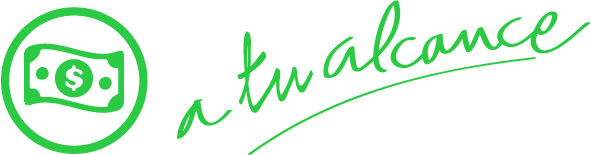 Llegadas en compartido: viernes y sábados Opción de servicio privadoVigencia: 12 diciembre 2024DIA 1.  		LLEGADA A ZACATECAS – TOUR ZACATECAS TRADICIONAL Llegada a la ciudad de Zacatecas y traslado al hotel. Check in a partir de las 15:00 hrs. Tenemos 2 horarios de visita, dependiendo su hora de llegada:PRIMER HORARIO: De 09:45 a 14:00 hrsSEGUNDO HORARIO: De 15:45 a 20:00 hrsPick up en el lobby de su hotel para iniciar la visita de Zacatecas Tradicional donde descubriremos la belleza de la ciudad desde las alturas en el Cerro de la Bufa donde apreciaremos una hermosa panorámica de la ciudad, así como los pasajes de la Historia de la Revolución Mexicana, para después conocer la Capilla de la Virgen del Patrocinio. Sugerimos tomar de manera opcional la “Tirolesa 840” (Excursión incluida en el Travel Shop Pack), la cual es considerada la tercera más grande de Latinoamérica, ubicada en el Cerro de la Bufa. El recorrido de ida tiene una longitud de 440 metros y el de vuelta 400 metros, recorriendo una distancia total de 840 metros, dándole significado a su nombre. En su punto más alto, la tirolesa alcanza una distancia de 85 metros sobre el nivel del suelo, produciendo un manojo de sensaciones y emociones inolvidables.Posteriormente nos trasladaremos en un Teleférico construido por una empresa Francesa en el año 2018 rumbo al Cerro del Grillo donde nos adentraremos en las entrañas de la tierra para conocer la “Mina el Edén” que es sin lugar a dudas la Mina Turística mejor montada del Continente y sitio ideal para conocer sobre esta importante actividad económica, que dio nacimiento a ciudades como Zacatecas en el periodo virreinal, posteriormente nos iremos a recorrer el Centro Histórico, nombrada Patrimonio Cultural de la Humanidad por la UNESCO. Traslado a su hotel. Sugerimos tomar opcionalmente una “Cena en el Hotel Quinta Real”, (Incluida en el Travel Shop Pack) único en su arquitectura, ya que anteriormente fue una Plaza de Toros. (Traslados al hotel caminando por cuenta de los clientes). Alojamiento.Nota: La operación del teleférico y la tirolesa se encuentran sujetas a condiciones meteorológicas.DIA 2.		 ZACATECAS – PUEBLO MÁGICO DE GUADALUPE – ZACATECAS EN MUSEOBUS08:00 Desayuno. Salida a las 09:45 hrs hacia el “Pueblo Mágico de Guadalupe”, ubicado a 7 Km. De la ciudad capital donde visitaremos el Ex -colegio de Guadalupe, complejo religioso fundado el 12 de enero de 1707 por Fray Antonio Margil de Jesús que conserva un gran acervo pictórico de la época colonial, exhibiendo obras de los más ilustres pintores del Virreinato. El conjunto arquitectónico (templo y convento) cuenta con interesantes elementos del barroco mexicano, así también, cuenta con una singular exposición de antiguos vehículos, los cuales ilustran la historia del transporte en México. En la maravillosa “Capilla de Nápoles” (siglo XIX), laminada ricamente de hoja de oro de 23 quilates, puede contemplarse la más pura exquisitez del neoclasicismo. Posteriormente nos trasladaremos a la Ex hacienda de Bernárdez, lugar donde se encuentra instalado el centro platero de Zacatecas.Llegada a Zacatecas entre las 14:00 a 14:30 hrs aproximadamente donde dejaremos a los clientes afuera del Hotel Quinta Real desde donde sale el paseo por el Museobus. (Las salidas del Museobus son desde las 10 hrs a las 16:00 hrs cada hora). Iniciaremos el recorrido panorámico (duración 1 hora) por la hermosa ciudad de Zacatecas, donde tendremos la oportunidad de admirar su maravillosa arquitectura en cantera rosa, así como su riqueza histórica y museográfica de los más importantes museos de la ciudad, con la oportunidad de ascenso y descenso en cada uno de los recintos destacando el “Museo Rafael Coronel” que posee la mayor colección de máscaras a nivel mundial o el “Museo Pedro Coronel” que alberga una colección de arte universal con obras de Goya, Kandinsky, Picasso, Miró, Dalí entre otros. (Entrada a los Museos NO incluida). Regreso por cuenta de los clientes caminando a su hotel. Sugerimos tomar de manera opcional la “Callejoneada Zacatecana” (solo sábados) (Excursión incluida en el Travel Shop Pack). Cita a las 20:15 hrs en la Plaza de Armas de la ciudad desde donde saldrá la famosa Callejoneada, tradicional recorrido que lo llevará paseando por las más emblemáticas calles y callejones del centro histórico, sus plazas y jardines, hasta llegar a la Alameda, acompañados del inigualable ambiente del tamborazo zacatecano y degustando mezcal de la región, será una experiencia que no olvidará. (Duración hora y media).Al finalizar regreso por cuenta de los clientes caminando a su hotel. Alojamiento.DIA 3. 		 SALIDA DE ZACATECAS / GUANAJUATO 08:00 Desayuno. Check out a las 12 hrs.  A la hora prevista, traslado a la terminal de Autobuses, para dirigirnos al Estado de Guanajuato.  Recepción en la central de autobuses y traslado al hotel. El traslado se efectúa con todas las medidas de higiene y sanitización en las unidades.Si llegas por aéreo al aeropuerto del Bajío, contamos con el suplemento Aeropuerto – hotel – aeropuerto. En nuestro Travel Shop pack traslados. Contamos con el traslado de Zacatecas a Guanajuato en servicio privado en automóvil ó minivan (dependiendo del número de pasajeros), favor de cotizarlo con nuestros ejecutivos.A las 16:30 hrs (Duración aproximada 03 h 30 m) lo recogerán en su hotel para realizar un tour periférico de la ciudad pasando por el famoso museo de las Momias, Monumento al Pípila, recorrido por los túneles y las calles subterráneas de la ciudad, visita a la zona de la Valenciana (este punto abarca la visita a una de las minas de la zona, donde se desciende al interior de la mina y se observan los minerales y las herramientas de trabajo, también se visita el templo de san Cayetano de estilo churrigueresco, donde se pueden admirar sus retablos laminados en oro, además de la visita al Museo de Galeras de la Santa Inquisición y la degustación de los dulces típicos y de la región). Regreso a su hotel aproximadamente a las 20:00 hrs.20:30 hrs. (Duración aproximada 01 h 50 m) Es la cita en el punto de encuentro para comenzar nuestra Callejoneada. (Monumento al Tuno en el centro histórico de Guanajuato) Comenzaremos nuestra tradicional Callejoneada caminando por las calles y los callejones de la ciudad de Guanajuato, acompañados de las estudiantinas que entregan su alegría y buen humor, transportando a un mundo de magia y asombro bajo el marco esplendoroso de la ciudad, a través de su música romántica, jovial y picaresca. Regreso al mismo punto de reunión a las 22:30 aprox,Traslado a su hotel por su cuenta. Alojamiento.DÍA 04.		GUANAJUATO – DOLORES HIDALGO – ATOTONILCO – SAN MIGUEL DE ALLENDE – GUANAJUATO 08:00 Desayuno.10:30 Cita en el lobby del hotel. (Duración aproximada 08 hs) RUTA DE LA INDEPENDENCIA Nos dirigirnos a Dolores Hidalgo, en la cuna de la independencia, en donde visitaremos el museo que fuera la casa del padre de la patria, la histórica parroquia donde se dio el grito de independencia el 15 de septiembre, la antigua cárcel de la ciudad, también se visita el mausoleo del famoso compositor José Alfredo Jiménez, originario de esta ciudad, además de un recorrido por el centro de la ciudad para conocer su famosa cerámica y nieves típicas. Continuaremos hacía Atotonilco, bello santuario que reúne una exquisita muestra de pintura, escultura y poesía, plasmada en su mayoría por el pintor Antonio Martínez de Pocasangre. Además de que representa un punto importante en la historia de México, debido a que en este lugar el cura Hidalgo tomó el estandarte de la Virgen de Guadalupe como primera bandera del Ejército Insurgente. Finalizaremos en San Miguel Allende donde conoceremos la Casa de Don Ignacio Allende, la sede del cuartel de la Reina, además de visitar una de las iglesias más fotografiadas de México: la Parroquia de San Miguel Arcángel de estilo neogótico y el mirador de la ciudad. Al finalizar, regreso a su hotel.19:00 hrs aprox. Llegada a su hotel. Noche libre.Alojamiento.DÍA 05.		GUANAJUATO – VIÑEDO MAS ALTO DE MEXICO – GUANAJUATO08:00 Desayuno.11:00 hrs Cita en el Lobby del hotel. (duración aproximada 03 h 50 m) Tour al Viñedo más alto de MéxicoComenzaremos nuestra visita a un lugar paradisiaco ubicado a 2400 metros sobre el nivel del mar, llegando por caminos y pueblos que cuentan la historia mineral de Guanajuato. Caminos D´vinos, el viñedo más alto de México, te dará la mas cálida bienvenida a su historia, sus cavas y lo mejor de su producción Vinícola a través de una visita guiada, conociendo sus ruinas, vinícolas y cava; historia del lugar, del vino y de su proceso, en una atmósfera que por su clima y sus vistas esplendentes resulta sencillamente incomparable. Disfruta dentro del recorrido una cata de vinos y maridaje a cargo de la sommelier del viñedo.Al finalizar, regreso a su hotel.Tarde libre.Se recomienda continuar con su experiencia, con una cata de chocolates y cerveza o mezcal. Actividad incluida en el Travel Shop PackAlojamiento.DÍA 06.		GUANAJUATO – TOUR PEATONAL 08:00 Desayuno.10:30 hrs Cita en las escalinatas de la Basílica de Guanajuato para comenzar nuestro tour peatonal (Duración aproximada de recorrido 03 h 50 m) En este recorrido se conocerá los sitios más representativos del centro histórico de una de las 2 ciudades consideradas como Patrimonio de la Humanidad en el Estado de Guanajuato. El centro histórico de Guanajuato ofrece ejemplos únicos de arquitectura barroca y neoclásica, con docenas de edificios que datan de los siglos XVI a XIX. Posteriormente en nuestro recorrido peatonal, visitaremos el famoso Teatro Juárez, considerado uno de los más bellos del país, visitaremos la emblemática Universidad de Guanajuato y la Basílica de la Ciudad, mientras recorremos las calles empedradas, conoceremos la Plaza de la Paz y el Palacio de Gobierno y el famoso callejón del Beso y conoceremos su romántica leyenda. Para finalizar, pasaremos por unos de las icónicos de la Ciudad, el Mercado Hidalgo y terminaremos en la Alhóndiga de Granaditas, sede de una de las batallas más importantes de la lucha de la Independencia.Regreso al hotel por cuenta de los pasajeros para recoger sus pertenencias.A la hora acordada traslado a la central de autobuses (Traslado de aproximadamente 15 min).Si su salida es en vuelo desde el Aeropuerto Internacional de Guanajuato (Tiempo aproximado 35 minutos), el traslado tiene un suplemento, favor de cotizarlo con nuestros ejecutivos.  FIN DE NUESTROS SERVICIOS.INCLUYE: Traslados aeropuerto- hotel – aeropuerto en vehículos con capacidad controlada y previamente sanitizados. (Zacatecas) Traslados Central de autobuses – hotel – central de autobuses en vehículos con capacidad controlada y previamente sanitizados. (Guanajuato) 2 noches de hospedaje en Zacatecas con desayunos en hoteles de categoría elegida.3 noches de hospedaje en GuanajuatoTransportación terrestre para los tours en servicio compartido en vehículos con capacidad controlada y previamente sanitizados.Boleto de autobús de Zacatecas a Guanajuato en categoría Económica Visita Cerro de la Bufa, teleférico y Mina del EdénTour al Pueblo Mágico de GuadalupePaseo en el MuseobusTour por la Ciudad de GuanajuatoCallejoneada en GuanajuatoRuta de la independenciaTour al viñedo más alto de MéxicoTour peatonal por el centro históricoTodas las entradas a monumentos descritos en el itinerarioConductor – guía para los tours mencionadosImpuestosSeguro Carretero.NO INCLUYE:Extras en hoteles como llamadas telefónicas, room service, lavandería, etc.Boletos aéreosServicios, excursiones o comidas no especificadas Traslado de ida y de regreso a su hotel en los tours: Callejoneada y tour peatonalPropinas a camaristas, botones, guías, choferes, gastos personalesIMPORTANTE:El operador en destino se reserva el derecho a modificar el orden de los tours dentro de un paquete, además de cambiar el orden de las visitas, por cuestiones de operación internas o por fuerza mayor.Te invitamos a disfrutar tu viaje a plenitud, adquiriendo una Póliza de Asistencia al viajero con una amplia cobertura. Contamos con diferentes planes con las empresas de renombre Universal Assistance y Assist Card. 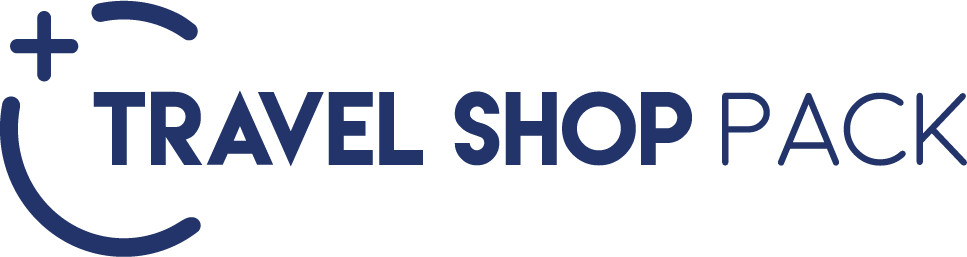 Disfruta de una deliciosa e interesante cata de chocolates artesanales acompañados con mezcal o cerveza artesanal, impartida por el Maestro Chocolatero de Xocola-t, quien van hasta su hotel, y ya sea que en la terraza o en un salón privado dentro del hotel, nos dará esta magnífica cata, nos envolverá con sus mágicas creaciones e increíbles combinaciones de gustos entre lo dulce y lo amargoINCLUYE:1h50m de actividadCata de 9 chocolates artesanalesDegustación de mezcal o cerveza artesanal.PRECIO POR PERSONA EN MXN (MINIMO 2 PERSONAS) PRECIO POR PERSONA EN MXN (MINIMO 2 PERSONAS) PRECIO POR PERSONA EN MXN (MINIMO 2 PERSONAS) PRECIO POR PERSONA EN MXN (MINIMO 2 PERSONAS) PRECIO POR PERSONA EN MXN (MINIMO 2 PERSONAS) PRECIO POR PERSONA EN MXN (MINIMO 2 PERSONAS) SERVICIOS TERRESTRES EXCLUSIVAMENTESERVICIOS TERRESTRES EXCLUSIVAMENTESERVICIOS TERRESTRES EXCLUSIVAMENTESERVICIOS TERRESTRES EXCLUSIVAMENTESERVICIOS TERRESTRES EXCLUSIVAMENTESERVICIOS TERRESTRES EXCLUSIVAMENTEDBLTPLMNRSGLTURISTA 1384012960709021150PRIMERA19770189901009034280SUPERIOR2316020290709039990APLICA SUPLEMENTO EN TEMPORADA ALTA, SEMANA SANTA, PASCUA, VERANO, NAVIDAD, FIN DE AÑO, PUENTES Y DÍAS FESTIVOS
TARIFAS SUJETAS A CAMBIOS Y A DISPONIBILIDAD LIMITADA SIN PREVIO AVISO 
MENOR DE 2 A 11 AÑOS COMPARTIENDO HABITACION CON 2 ADULTOS 
FORMAS DE VIAJE *CONSULTE PRECIOS CON SU ASESOR TRAVEL SHOP*
VIGENCIA: 12 DICIEMBRE 2024 APLICA SUPLEMENTO EN TEMPORADA ALTA, SEMANA SANTA, PASCUA, VERANO, NAVIDAD, FIN DE AÑO, PUENTES Y DÍAS FESTIVOS
TARIFAS SUJETAS A CAMBIOS Y A DISPONIBILIDAD LIMITADA SIN PREVIO AVISO 
MENOR DE 2 A 11 AÑOS COMPARTIENDO HABITACION CON 2 ADULTOS 
FORMAS DE VIAJE *CONSULTE PRECIOS CON SU ASESOR TRAVEL SHOP*
VIGENCIA: 12 DICIEMBRE 2024 APLICA SUPLEMENTO EN TEMPORADA ALTA, SEMANA SANTA, PASCUA, VERANO, NAVIDAD, FIN DE AÑO, PUENTES Y DÍAS FESTIVOS
TARIFAS SUJETAS A CAMBIOS Y A DISPONIBILIDAD LIMITADA SIN PREVIO AVISO 
MENOR DE 2 A 11 AÑOS COMPARTIENDO HABITACION CON 2 ADULTOS 
FORMAS DE VIAJE *CONSULTE PRECIOS CON SU ASESOR TRAVEL SHOP*
VIGENCIA: 12 DICIEMBRE 2024 APLICA SUPLEMENTO EN TEMPORADA ALTA, SEMANA SANTA, PASCUA, VERANO, NAVIDAD, FIN DE AÑO, PUENTES Y DÍAS FESTIVOS
TARIFAS SUJETAS A CAMBIOS Y A DISPONIBILIDAD LIMITADA SIN PREVIO AVISO 
MENOR DE 2 A 11 AÑOS COMPARTIENDO HABITACION CON 2 ADULTOS 
FORMAS DE VIAJE *CONSULTE PRECIOS CON SU ASESOR TRAVEL SHOP*
VIGENCIA: 12 DICIEMBRE 2024 APLICA SUPLEMENTO EN TEMPORADA ALTA, SEMANA SANTA, PASCUA, VERANO, NAVIDAD, FIN DE AÑO, PUENTES Y DÍAS FESTIVOS
TARIFAS SUJETAS A CAMBIOS Y A DISPONIBILIDAD LIMITADA SIN PREVIO AVISO 
MENOR DE 2 A 11 AÑOS COMPARTIENDO HABITACION CON 2 ADULTOS 
FORMAS DE VIAJE *CONSULTE PRECIOS CON SU ASESOR TRAVEL SHOP*
VIGENCIA: 12 DICIEMBRE 2024 APLICA SUPLEMENTO EN TEMPORADA ALTA, SEMANA SANTA, PASCUA, VERANO, NAVIDAD, FIN DE AÑO, PUENTES Y DÍAS FESTIVOS
TARIFAS SUJETAS A CAMBIOS Y A DISPONIBILIDAD LIMITADA SIN PREVIO AVISO 
MENOR DE 2 A 11 AÑOS COMPARTIENDO HABITACION CON 2 ADULTOS 
FORMAS DE VIAJE *CONSULTE PRECIOS CON SU ASESOR TRAVEL SHOP*
VIGENCIA: 12 DICIEMBRE 2024 APLICA SUPLEMENTO EN TEMPORADA ALTA, SEMANA SANTA, PASCUA, VERANO, NAVIDAD, FIN DE AÑO, PUENTES Y DÍAS FESTIVOS
TARIFAS SUJETAS A CAMBIOS Y A DISPONIBILIDAD LIMITADA SIN PREVIO AVISO 
MENOR DE 2 A 11 AÑOS COMPARTIENDO HABITACION CON 2 ADULTOS 
FORMAS DE VIAJE *CONSULTE PRECIOS CON SU ASESOR TRAVEL SHOP*
VIGENCIA: 12 DICIEMBRE 2024 APLICA SUPLEMENTO EN TEMPORADA ALTA, SEMANA SANTA, PASCUA, VERANO, NAVIDAD, FIN DE AÑO, PUENTES Y DÍAS FESTIVOS
TARIFAS SUJETAS A CAMBIOS Y A DISPONIBILIDAD LIMITADA SIN PREVIO AVISO 
MENOR DE 2 A 11 AÑOS COMPARTIENDO HABITACION CON 2 ADULTOS 
FORMAS DE VIAJE *CONSULTE PRECIOS CON SU ASESOR TRAVEL SHOP*
VIGENCIA: 12 DICIEMBRE 2024 APLICA SUPLEMENTO EN TEMPORADA ALTA, SEMANA SANTA, PASCUA, VERANO, NAVIDAD, FIN DE AÑO, PUENTES Y DÍAS FESTIVOS
TARIFAS SUJETAS A CAMBIOS Y A DISPONIBILIDAD LIMITADA SIN PREVIO AVISO 
MENOR DE 2 A 11 AÑOS COMPARTIENDO HABITACION CON 2 ADULTOS 
FORMAS DE VIAJE *CONSULTE PRECIOS CON SU ASESOR TRAVEL SHOP*
VIGENCIA: 12 DICIEMBRE 2024 APLICA SUPLEMENTO EN TEMPORADA ALTA, SEMANA SANTA, PASCUA, VERANO, NAVIDAD, FIN DE AÑO, PUENTES Y DÍAS FESTIVOS
TARIFAS SUJETAS A CAMBIOS Y A DISPONIBILIDAD LIMITADA SIN PREVIO AVISO 
MENOR DE 2 A 11 AÑOS COMPARTIENDO HABITACION CON 2 ADULTOS 
FORMAS DE VIAJE *CONSULTE PRECIOS CON SU ASESOR TRAVEL SHOP*
VIGENCIA: 12 DICIEMBRE 2024 APLICA SUPLEMENTO EN TEMPORADA ALTA, SEMANA SANTA, PASCUA, VERANO, NAVIDAD, FIN DE AÑO, PUENTES Y DÍAS FESTIVOS
TARIFAS SUJETAS A CAMBIOS Y A DISPONIBILIDAD LIMITADA SIN PREVIO AVISO 
MENOR DE 2 A 11 AÑOS COMPARTIENDO HABITACION CON 2 ADULTOS 
FORMAS DE VIAJE *CONSULTE PRECIOS CON SU ASESOR TRAVEL SHOP*
VIGENCIA: 12 DICIEMBRE 2024 APLICA SUPLEMENTO EN TEMPORADA ALTA, SEMANA SANTA, PASCUA, VERANO, NAVIDAD, FIN DE AÑO, PUENTES Y DÍAS FESTIVOS
TARIFAS SUJETAS A CAMBIOS Y A DISPONIBILIDAD LIMITADA SIN PREVIO AVISO 
MENOR DE 2 A 11 AÑOS COMPARTIENDO HABITACION CON 2 ADULTOS 
FORMAS DE VIAJE *CONSULTE PRECIOS CON SU ASESOR TRAVEL SHOP*
VIGENCIA: 12 DICIEMBRE 2024 APLICA SUPLEMENTO EN TEMPORADA ALTA, SEMANA SANTA, PASCUA, VERANO, NAVIDAD, FIN DE AÑO, PUENTES Y DÍAS FESTIVOS
TARIFAS SUJETAS A CAMBIOS Y A DISPONIBILIDAD LIMITADA SIN PREVIO AVISO 
MENOR DE 2 A 11 AÑOS COMPARTIENDO HABITACION CON 2 ADULTOS 
FORMAS DE VIAJE *CONSULTE PRECIOS CON SU ASESOR TRAVEL SHOP*
VIGENCIA: 12 DICIEMBRE 2024 APLICA SUPLEMENTO EN TEMPORADA ALTA, SEMANA SANTA, PASCUA, VERANO, NAVIDAD, FIN DE AÑO, PUENTES Y DÍAS FESTIVOS
TARIFAS SUJETAS A CAMBIOS Y A DISPONIBILIDAD LIMITADA SIN PREVIO AVISO 
MENOR DE 2 A 11 AÑOS COMPARTIENDO HABITACION CON 2 ADULTOS 
FORMAS DE VIAJE *CONSULTE PRECIOS CON SU ASESOR TRAVEL SHOP*
VIGENCIA: 12 DICIEMBRE 2024 APLICA SUPLEMENTO EN TEMPORADA ALTA, SEMANA SANTA, PASCUA, VERANO, NAVIDAD, FIN DE AÑO, PUENTES Y DÍAS FESTIVOS
TARIFAS SUJETAS A CAMBIOS Y A DISPONIBILIDAD LIMITADA SIN PREVIO AVISO 
MENOR DE 2 A 11 AÑOS COMPARTIENDO HABITACION CON 2 ADULTOS 
FORMAS DE VIAJE *CONSULTE PRECIOS CON SU ASESOR TRAVEL SHOP*
VIGENCIA: 12 DICIEMBRE 2024 APLICA SUPLEMENTO EN TEMPORADA ALTA, SEMANA SANTA, PASCUA, VERANO, NAVIDAD, FIN DE AÑO, PUENTES Y DÍAS FESTIVOS
TARIFAS SUJETAS A CAMBIOS Y A DISPONIBILIDAD LIMITADA SIN PREVIO AVISO 
MENOR DE 2 A 11 AÑOS COMPARTIENDO HABITACION CON 2 ADULTOS 
FORMAS DE VIAJE *CONSULTE PRECIOS CON SU ASESOR TRAVEL SHOP*
VIGENCIA: 12 DICIEMBRE 2024 APLICA SUPLEMENTO EN TEMPORADA ALTA, SEMANA SANTA, PASCUA, VERANO, NAVIDAD, FIN DE AÑO, PUENTES Y DÍAS FESTIVOS
TARIFAS SUJETAS A CAMBIOS Y A DISPONIBILIDAD LIMITADA SIN PREVIO AVISO 
MENOR DE 2 A 11 AÑOS COMPARTIENDO HABITACION CON 2 ADULTOS 
FORMAS DE VIAJE *CONSULTE PRECIOS CON SU ASESOR TRAVEL SHOP*
VIGENCIA: 12 DICIEMBRE 2024 APLICA SUPLEMENTO EN TEMPORADA ALTA, SEMANA SANTA, PASCUA, VERANO, NAVIDAD, FIN DE AÑO, PUENTES Y DÍAS FESTIVOS
TARIFAS SUJETAS A CAMBIOS Y A DISPONIBILIDAD LIMITADA SIN PREVIO AVISO 
MENOR DE 2 A 11 AÑOS COMPARTIENDO HABITACION CON 2 ADULTOS 
FORMAS DE VIAJE *CONSULTE PRECIOS CON SU ASESOR TRAVEL SHOP*
VIGENCIA: 12 DICIEMBRE 2024 APLICA SUPLEMENTO EN TEMPORADA ALTA, SEMANA SANTA, PASCUA, VERANO, NAVIDAD, FIN DE AÑO, PUENTES Y DÍAS FESTIVOS
TARIFAS SUJETAS A CAMBIOS Y A DISPONIBILIDAD LIMITADA SIN PREVIO AVISO 
MENOR DE 2 A 11 AÑOS COMPARTIENDO HABITACION CON 2 ADULTOS 
FORMAS DE VIAJE *CONSULTE PRECIOS CON SU ASESOR TRAVEL SHOP*
VIGENCIA: 12 DICIEMBRE 2024 APLICA SUPLEMENTO EN TEMPORADA ALTA, SEMANA SANTA, PASCUA, VERANO, NAVIDAD, FIN DE AÑO, PUENTES Y DÍAS FESTIVOS
TARIFAS SUJETAS A CAMBIOS Y A DISPONIBILIDAD LIMITADA SIN PREVIO AVISO 
MENOR DE 2 A 11 AÑOS COMPARTIENDO HABITACION CON 2 ADULTOS 
FORMAS DE VIAJE *CONSULTE PRECIOS CON SU ASESOR TRAVEL SHOP*
VIGENCIA: 12 DICIEMBRE 2024 APLICA SUPLEMENTO EN TEMPORADA ALTA, SEMANA SANTA, PASCUA, VERANO, NAVIDAD, FIN DE AÑO, PUENTES Y DÍAS FESTIVOS
TARIFAS SUJETAS A CAMBIOS Y A DISPONIBILIDAD LIMITADA SIN PREVIO AVISO 
MENOR DE 2 A 11 AÑOS COMPARTIENDO HABITACION CON 2 ADULTOS 
FORMAS DE VIAJE *CONSULTE PRECIOS CON SU ASESOR TRAVEL SHOP*
VIGENCIA: 12 DICIEMBRE 2024 APLICA SUPLEMENTO EN TEMPORADA ALTA, SEMANA SANTA, PASCUA, VERANO, NAVIDAD, FIN DE AÑO, PUENTES Y DÍAS FESTIVOS
TARIFAS SUJETAS A CAMBIOS Y A DISPONIBILIDAD LIMITADA SIN PREVIO AVISO 
MENOR DE 2 A 11 AÑOS COMPARTIENDO HABITACION CON 2 ADULTOS 
FORMAS DE VIAJE *CONSULTE PRECIOS CON SU ASESOR TRAVEL SHOP*
VIGENCIA: 12 DICIEMBRE 2024 APLICA SUPLEMENTO EN TEMPORADA ALTA, SEMANA SANTA, PASCUA, VERANO, NAVIDAD, FIN DE AÑO, PUENTES Y DÍAS FESTIVOS
TARIFAS SUJETAS A CAMBIOS Y A DISPONIBILIDAD LIMITADA SIN PREVIO AVISO 
MENOR DE 2 A 11 AÑOS COMPARTIENDO HABITACION CON 2 ADULTOS 
FORMAS DE VIAJE *CONSULTE PRECIOS CON SU ASESOR TRAVEL SHOP*
VIGENCIA: 12 DICIEMBRE 2024 APLICA SUPLEMENTO EN TEMPORADA ALTA, SEMANA SANTA, PASCUA, VERANO, NAVIDAD, FIN DE AÑO, PUENTES Y DÍAS FESTIVOS
TARIFAS SUJETAS A CAMBIOS Y A DISPONIBILIDAD LIMITADA SIN PREVIO AVISO 
MENOR DE 2 A 11 AÑOS COMPARTIENDO HABITACION CON 2 ADULTOS 
FORMAS DE VIAJE *CONSULTE PRECIOS CON SU ASESOR TRAVEL SHOP*
VIGENCIA: 12 DICIEMBRE 2024 APLICA SUPLEMENTO EN TEMPORADA ALTA, SEMANA SANTA, PASCUA, VERANO, NAVIDAD, FIN DE AÑO, PUENTES Y DÍAS FESTIVOS
TARIFAS SUJETAS A CAMBIOS Y A DISPONIBILIDAD LIMITADA SIN PREVIO AVISO 
MENOR DE 2 A 11 AÑOS COMPARTIENDO HABITACION CON 2 ADULTOS 
FORMAS DE VIAJE *CONSULTE PRECIOS CON SU ASESOR TRAVEL SHOP*
VIGENCIA: 12 DICIEMBRE 2024 APLICA SUPLEMENTO EN TEMPORADA ALTA, SEMANA SANTA, PASCUA, VERANO, NAVIDAD, FIN DE AÑO, PUENTES Y DÍAS FESTIVOS
TARIFAS SUJETAS A CAMBIOS Y A DISPONIBILIDAD LIMITADA SIN PREVIO AVISO 
MENOR DE 2 A 11 AÑOS COMPARTIENDO HABITACION CON 2 ADULTOS 
FORMAS DE VIAJE *CONSULTE PRECIOS CON SU ASESOR TRAVEL SHOP*
VIGENCIA: 12 DICIEMBRE 2024 APLICA SUPLEMENTO EN TEMPORADA ALTA, SEMANA SANTA, PASCUA, VERANO, NAVIDAD, FIN DE AÑO, PUENTES Y DÍAS FESTIVOS
TARIFAS SUJETAS A CAMBIOS Y A DISPONIBILIDAD LIMITADA SIN PREVIO AVISO 
MENOR DE 2 A 11 AÑOS COMPARTIENDO HABITACION CON 2 ADULTOS 
FORMAS DE VIAJE *CONSULTE PRECIOS CON SU ASESOR TRAVEL SHOP*
VIGENCIA: 12 DICIEMBRE 2024 APLICA SUPLEMENTO EN TEMPORADA ALTA, SEMANA SANTA, PASCUA, VERANO, NAVIDAD, FIN DE AÑO, PUENTES Y DÍAS FESTIVOS
TARIFAS SUJETAS A CAMBIOS Y A DISPONIBILIDAD LIMITADA SIN PREVIO AVISO 
MENOR DE 2 A 11 AÑOS COMPARTIENDO HABITACION CON 2 ADULTOS 
FORMAS DE VIAJE *CONSULTE PRECIOS CON SU ASESOR TRAVEL SHOP*
VIGENCIA: 12 DICIEMBRE 2024 APLICA SUPLEMENTO EN TEMPORADA ALTA, SEMANA SANTA, PASCUA, VERANO, NAVIDAD, FIN DE AÑO, PUENTES Y DÍAS FESTIVOS
TARIFAS SUJETAS A CAMBIOS Y A DISPONIBILIDAD LIMITADA SIN PREVIO AVISO 
MENOR DE 2 A 11 AÑOS COMPARTIENDO HABITACION CON 2 ADULTOS 
FORMAS DE VIAJE *CONSULTE PRECIOS CON SU ASESOR TRAVEL SHOP*
VIGENCIA: 12 DICIEMBRE 2024 APLICA SUPLEMENTO EN TEMPORADA ALTA, SEMANA SANTA, PASCUA, VERANO, NAVIDAD, FIN DE AÑO, PUENTES Y DÍAS FESTIVOS
TARIFAS SUJETAS A CAMBIOS Y A DISPONIBILIDAD LIMITADA SIN PREVIO AVISO 
MENOR DE 2 A 11 AÑOS COMPARTIENDO HABITACION CON 2 ADULTOS 
FORMAS DE VIAJE *CONSULTE PRECIOS CON SU ASESOR TRAVEL SHOP*
VIGENCIA: 12 DICIEMBRE 2024 HOTELES PREVISTO O SIMILARESHOTELES PREVISTO O SIMILARESHOTELES PREVISTO O SIMILARESHOTELES PREVISTO O SIMILARESNOCHESCIUDADHOTELCAT2ZACATECASMESON DE JOBITOT 2ZACATECASSANTA RITA / EMPORIO P2ZACATECASQUINTA REAL SGUANAJUATOHOTEL MISION GUANAJUATOT 3GUANAJUATO1850 HOTEL BOUTIQUE PGUANAJUATOEDELMIRA BOUTIQUESOPCIONALES PARA ENRIQUECER TU VIAJETravel Shop Pack IPor personaTirolesa 840 en el Cerro de la Bufa Callejoneada Zacatecana Cata de Chocolates con cervezas o mezcal$1,670 MXNOPCIONALES PARA ENRIQUECER TU VIAJETravel Shop Pack 2Por personaCena en el Hotel Quinta Real (Menú fijo de 3 tiempos)Callejoneada Zacatecana $1,590 MXN